JELENTKEZÉSI LAP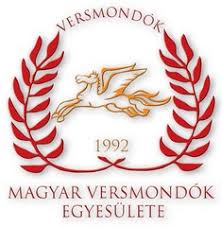 „A szó becsülete” című versenyreNév:	Életkor:	Lakcím:	E-mail:	Telefonszám:	Kategória: ..................Általános iskola felső tagozat (5.-8. osztály) …………..Ifjúsági (általános iskolás tanulmányaikat befejezték)..................Felnőtt (akik betöltötték 21. életévüket)Iskola neve, címe:	Iskola e-mail címe:	Telefonszáma:	A legutóbbi vers-és prózamondó versenyeken elért eredményei:	.	…………………………………………………………………………………………………...Választott művek:1………………………………………………………………………………………………….2.	Jelentkezni a hivatalos nevezési lapon lehet, amely a vers.hu/versenyek oldalról letölthető, és továbbítható az alábbi e-mail címre: verslabor.gyor@gmail.com Nevezés online lehetséges vagy a jelentkezési lap leadásával a győri Generációk Házában. Tagja a Magyar Versmondók Egyesületének: 			   igen     nem*Kérek értesítést a Budapesti Versmondó Klub foglalkozásairól:        igen     nemSzeretnék részt venni a Győri Versmondó Labor felkészítésén	   igen     nemKelt: …………………………………	jelentkező aláírása* Ha a Magyar Versmondók Egyesületének tagja kíván lenni, akkor a www.vers.hu  oldalon tájékozódhat tevékenységünkről, illetve a  www.vers.hu/mve linkről a belépési nyilatkozat letölthető.